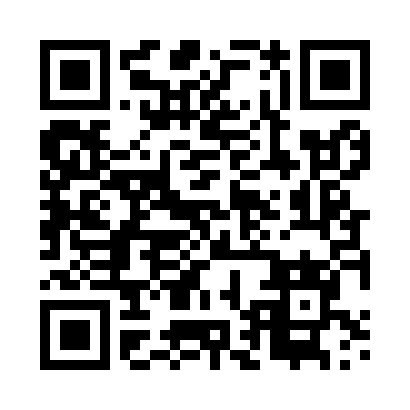 Prayer times for Niekarzyn, PolandWed 1 May 2024 - Fri 31 May 2024High Latitude Method: Angle Based RulePrayer Calculation Method: Muslim World LeagueAsar Calculation Method: HanafiPrayer times provided by https://www.salahtimes.comDateDayFajrSunriseDhuhrAsrMaghribIsha1Wed2:525:2712:556:038:2410:472Thu2:495:2512:556:048:2510:503Fri2:455:2312:556:058:2710:534Sat2:425:2112:556:068:2910:575Sun2:415:1912:556:078:3011:006Mon2:405:1812:546:088:3211:017Tue2:395:1612:546:098:3411:028Wed2:395:1412:546:108:3511:029Thu2:385:1212:546:118:3711:0310Fri2:375:1112:546:128:3911:0411Sat2:365:0912:546:138:4011:0412Sun2:365:0712:546:148:4211:0513Mon2:355:0612:546:158:4311:0614Tue2:345:0412:546:168:4511:0615Wed2:345:0312:546:168:4611:0716Thu2:335:0112:546:178:4811:0817Fri2:335:0012:546:188:5011:0818Sat2:324:5812:546:198:5111:0919Sun2:324:5712:546:208:5211:1020Mon2:314:5612:546:218:5411:1021Tue2:314:5412:556:228:5511:1122Wed2:304:5312:556:228:5711:1223Thu2:304:5212:556:238:5811:1224Fri2:294:5112:556:248:5911:1325Sat2:294:5012:556:259:0111:1426Sun2:294:4812:556:269:0211:1427Mon2:284:4712:556:269:0311:1528Tue2:284:4612:556:279:0511:1529Wed2:284:4512:556:289:0611:1630Thu2:274:4412:556:299:0711:1731Fri2:274:4412:566:299:0811:17